Appendix A – Wildwood Dens on Chorleywood Common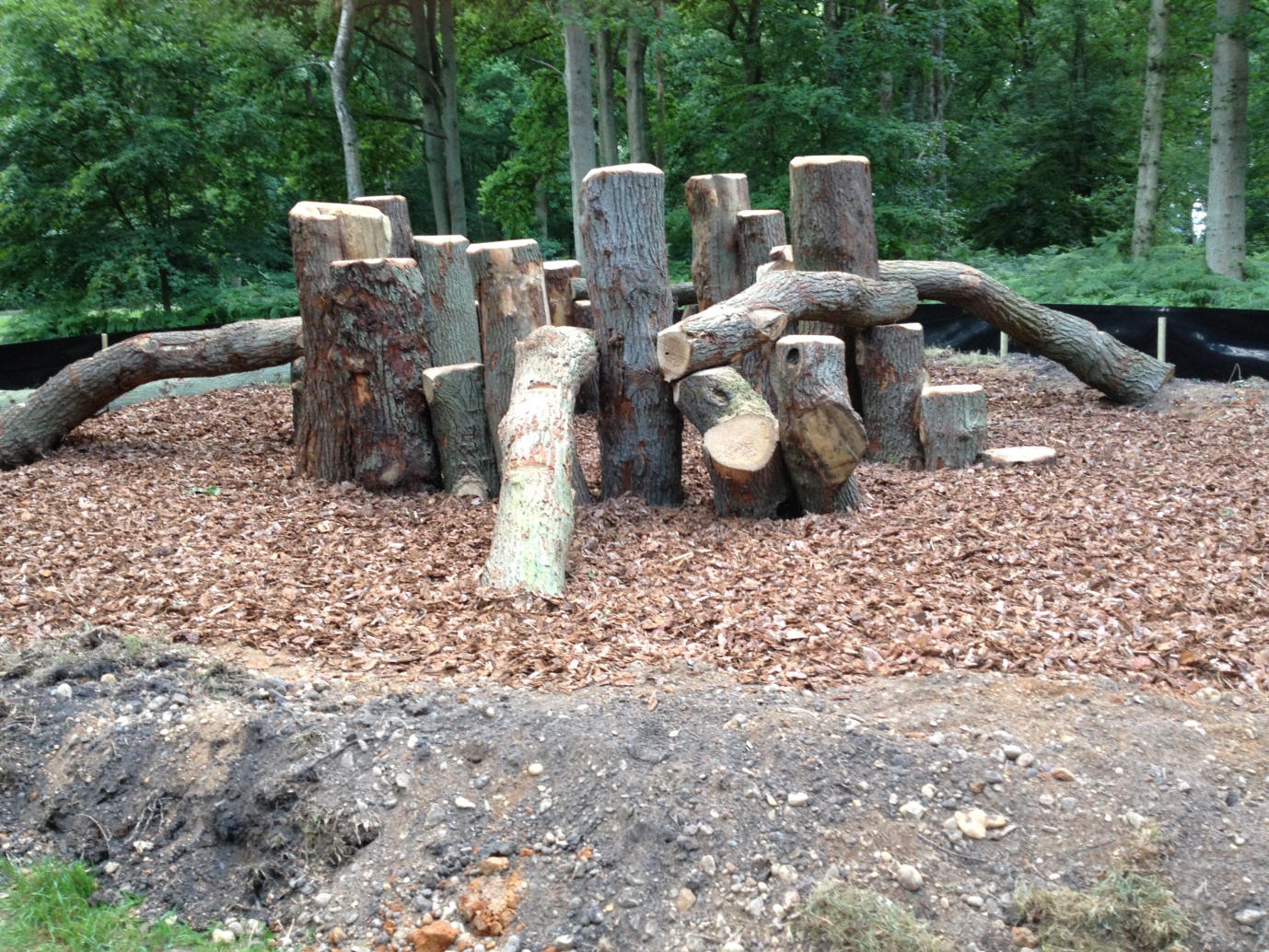 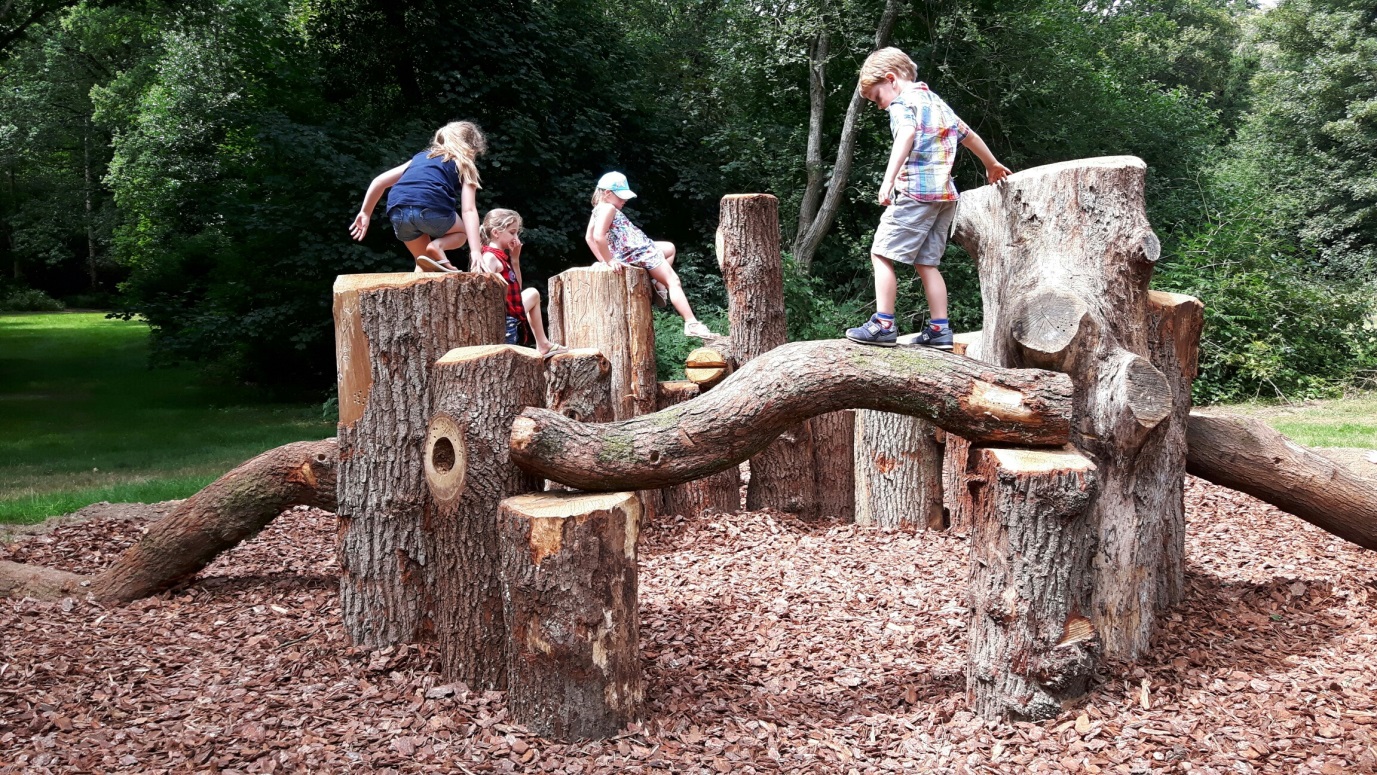 